MATERIALS:  1 FULL, COLORS, TISSORES, PEGAMENT.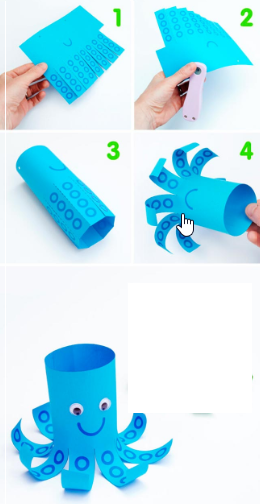 PASSOS A SEGUIR:AGAFEM UN FULL DE COLOR O EL PINTEM DEL COLOR QUE VULGUEM TENIR EL POP. DESPRES, FEM UN RECTANGLE  PER FER EL COS A SOTA UN ALTRE UNA MICA MES PETIT ON  LI DIBUIXEM LES 8 POTES  ON LI PODEM PINTAR LES VENTOSES. TAMBÉ LI PODEM DIBUIXAR LA CARA AL POP.RETALLEM EL PAPER COM ES VEU A LA IMATGE 1  I FEM EL TALL AMB LES TISSORES A LES LINIES QUE HEM DIBUIXAT PER A TALLAR LES POTES. LI POSEM UN POC DE PEGA EL TROSET DE PAPER DEL RECTANGLE QUE HEM DEIXAT UNA MICA MES GRAN I HO JUNTEM AMB L’ ALTRA PART DEL PAPER. TREIEM LES POTES CAP A FORALI PODEM ENGANXAR UNS ULLS QUE PODEM DIBUIXAR JA TENIM EL NOSTRE POP.MATERIALES: 1 HOJA DE PAPEL, COLORES, TIJERAS, PEGAMENTOPASOS A SEGUIR:COGEMOS UNA HOJA DE COLOR O LA PINTAMOS DEL COLOR QUE QUEREMOS HACER EL PULPO. DESPUES LE HACEMOS UN RECTANGULO PARA HACER EL CUERPO DEL PULPO. DEBAJO, LE HACEMOS OTRO MAS PEQUEÑO DONDE LE DIBUJAMOS LAS 8 PATAS Y LE PODEMOS PINTAR LAS VENTOSAS. TAMBIEN PODEMOS HACERLE LA CARA.  RECORTAMOS EL PAPEL COMO SE VE EN LA IMAGEN 1. HACEMOS LOS CORTES CON LAS TIJERAS EN LAS LINEAS QUE HEMOS DIBUJADO PARA LAS PATASLE PONEMOS UN POCO DE PEGAMENTO EN EL TROZO DEL RECTANGULO QUE HEMOS DEJADO UN POCO MAS GRANDE Y LO JUNTAMOS CON EL OTRO LADO DEL PAPEL. SACAMOS LAS PUNTAS HACIA FUERA.LE PODEMOS PEGAR UNOS OJOS QUE HAYAMOS DIBUJADO 